ГАННІВСЬКА ЗАГАЛЬНООСВІТНЯ ШКОЛА І-ІІІ СТУПЕНІВПЕТРІВСЬКОЇ СЕЛИЩНОЇ РАДИ ОЛЕКСАНДРІЙСЬКОГО РАЙОНУКІРОВОГРАДСЬКОЇ ОБЛАСТІНАКАЗ03.11.2021                                                                                                         № 182с. ГаннівкаПро підсумки шкільного етапу Всеукраїнської трудової акції «Юннатівський зеленбуд»Відповідно до наказу директора школи від 21 серпня 2021 року № 98 «Про участь у Всеукраїнській трудовій акції  «Юннатівський зеленбуд»» учні 7 класу з класним керівником Марченко А.В. взяли участь і отримали призове місцеНАКАЗУЮ:1.Визнати переможцем шкільного етапу Всеукраїнської трудової акції  «Юннатівський зеленбуд» учнів 7 класу та класного керівника Марченко А.В.2. Заступнику директора Ганнівської загальноосвітньої школи ОСАДЧЕНКО Н.М. надіслати до 20 листопада 2021 року роботу переможця до Петрівського ЦДЮТ.3. Контроль за виконанням даного наказу залишаю за собою.Директор школи                                                                                          О.КанівецьЗ наказом ознайомлені:                                                                         Н.Осадченко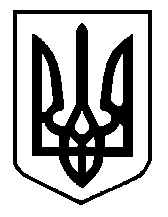 